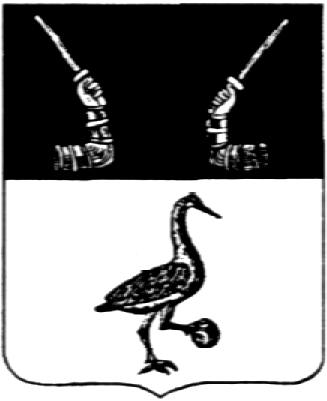                                                              ОТЧЕТо проведении экспертно-аналитического мероприятия«Проверка законности отдельных финансово - хозяйственных операций по  приобретению новогодней елки и украшений администрацией Приозерского муниципального района Ленинградской области в 2022 году в т.ч. аудит закупок».г. Приозерск                                                                                                                17 ноября 2022 г      В соответствии с  Федеральным законом от 07.02.2011 № 6-ФЗ "Об общих принципах организации и деятельности контрольно-счетных органов субъектов Российской Федерации и муниципальных образований", ст.157 Бюджетного кодекса Российской Федерации, пунктом 1.11 раздела I «Экспертно-аналитическая деятельность» Плана работы Контрольно-счетного органа Приозерского муниципального района Ленинградской области на 2022 год , утвержденного распоряжением Контрольно-счетного органа от 22 декабря 2021 года № 9-р;(с изменениями), распоряжения Контрольно-счетного органа Приозерского муниципального района Ленинградской области от 28 октября 2022 года №48-р, руководствуясь Положением о Контрольно-счетном органе Приозерского муниципального  района Ленинградской области,  стандартом внешнего муниципального финансового контроля СВМФК 2 «Общие правила проведения экспертно-аналитического мероприятия и оформление их результатов»,  Контрольно - счетным органом Приозерского муниципального района, проведено экспертно-аналитическое мероприятие  ««Проверка законности отдельных финансово - хозяйственных операций по  приобретению новогодней елки и украшений администрацией Приозерского муниципального района Ленинградской области в 2022 году в т.ч. аудит закупок».При проведении экспертно - аналитического мероприятия использованы нормативно-правовые акты:Бюджетный кодекс Российской Федерации от 31.07.1998г № 145-ФЗ (далее - БК РФ);Федеральный закон от 28.06.2014г № 172-ФЗ «О стратегическом планировании в Российской Федерации»;Федеральный закон от 05.04.2013 г № 44-ФЗ «О контрактной системе в сфере закупок товаров, работ, услуг для обеспечения государственных и муниципальных нужд»;Решение Совета депутатов Приозерского городского поселения Приозерского муниципального района Ленинградской области от 21 декабря 2021 года № 65 «О бюджете муниципального образования Приозерское городское поселение муниципального образования Приозерский муниципальный район Ленинградской области на 2022 год и плановый период 2023-2024 годов» Муниципальная программа  «Благоустройство городских территорий муниципального образования Приозерское городское поселение» на 2022-2024 годы, утвержденная постановлением от 04.02.2022 года №298. Изменения, внесенные в муниципальную программу в течение  2022 года (нормативные документы).Цели экспертно-аналитического мероприятия: 1.Анализ и оценка законности расходования бюджетных средств, в части  приобретения администрацией Приозерского муниципального района Ленинградской области новогодней елки и украшений в 2022 году.2. Анализ закупочной процедуры и заключенного муниципального контракта «Поставка изделий для придания выразительности ежегодным событиям, проводимым в г. Приозерске. 3. Анализ последствий расторжения муниципального контракта по приобретению новогодней елки и украшений.Предмет проверки:  1. Деятельность администрации Приозерского муниципального района Ленинградской области в реализации мероприятия «Поставка изделий для придания выразительности ежегодным событиям, проводимым в г. Приозерске. 2. Соблюдение требований законодательства РФ и иных нормативных правовых актов РФ о контрактной системе в сфере закупок товаров, работ, услуг администрацией Приозерского муниципального района Ленинградской области при осуществлении закупки новогодней елки и украшений в 2022 году.3. Документы, представленные для проведения экспертно-аналитического мероприятия: бюджетная смета на 2022 год с обоснованием (с учетом изменений), документ, подтверждающий доведение лимитов бюджетных обязательств, закупочная документация по закупке № 0145300015922000110, запрос о предоставлении ценовой информации (коммерческие предложения), обоснование НМЦК, коммерческие предложения от потенциальных поставщиков, документы, подтверждающие факт поставки товара (при наличии), документы, подтверждающие факт оплаты (при наличии), информация, размещенная на официальном сайте Единой информационной системы (www.zakupki.gov.ru), материалы и документы, предоставленные администрацией Призерского муниципального района в соответствии с запросом.Объекты проверки: 1. Администрация Приозерского муниципального района Ленинградской области;Исследуемый период – с 01.01.2022 г по 30.11.2022 г.Сроки проведения экспертно-аналитического мероприятия: с 02 ноября по 30 ноября  2022 года.;        Контрольно-счетным органом Приозерского муниципального района Ленинградской области (далее - Контрольно-счетный орган)  экспертно-аналитическое мероприятие  проводилось путем исследования, оценки, анализа и мониторинга  полученных и представленных документов.        Необходимые документы для проведения экспертно-аналитического мероприятия  представлены в полном объеме и в сроки, предусмотренные действующим законодательством.1. Общие сведения.        Администрация Приозерского муниципального района Ленинградской области (далее- администрация Приозерского муниципального района), в проверяемом периоде, осуществляет свою деятельность в соответствии с Уставом Приозерского муниципального района Ленинградской области утвержденного решением Совета депутатов муниципального образования Приозерский муниципальный район Ленинградской области от 19 октября 2021 года № 120, зарегистрирован  Устав Приозерского муниципального района Ленинградской области, от 09 декабря 2021 года государственный регистрационный номер RU 475140002021001, Уставом Приозерского городского поселения Приозерского муниципального района Ленинградской области утвержденного Решением Совета депутатов Приозерского городского поселения Приозерского муниципального района Ленинградской области от 19 октября 2021 года № 60,  Положением об администрации Приозерского муниципального района Ленинградской области, в своей работе руководствуется Конституцией Российской Федерации и иными муниципальными нормативными правовыми актами муниципального образования Приозерского муниципального района Ленинградской области.         Администрация  Приозерского муниципального района Ленинградской области, обладает правами юридического лица, является муниципальным казенным учреждением, образуемым для осуществления  управленческих функций, имеет обособленное имущество на праве оперативного управления, приобретает и осуществляет имущественные и иные права и обязанности в соответствии с действующим законодательством, имеет гербовую печать со своим наименованием, бланки, штампы со своими реквизитами, самостоятельный баланс, бюджетную смету, лицевые счета,  открытые в Управлении Федерального казначейства по Приозерскому району.          Администрация Приозерского муниципального района  (исполнительно-распорядительный орган муниципального района) наделяется в соответствии с Уставом полномочиями по решению вопросов местного значения и полномочиями для осуществления отдельных государственных полномочий, переданных органам местного самоуправления муниципального района федеральными законами и законами Ленинградской области.        Администрация Приозерского муниципального района исполняет полномочия Приозерского городского поселения Приозерского муниципального района Ленинградской области в соответствии со статьей 29 Устава Приозерского муниципального района Ленинградской области.2. Анализ соблюдения требований Бюджетного кодекса Российской Федерации, устанавливающего порядок и условия расходования бюджетных средств Приозерского городского поселения Приозерского муниципального района Ленинградской области на закупку изделий для придания выразительности ежегодным событиям, проводимым в г. Приозерске.  Закупка новогодней елки и украшений имеет название согласно закупочной документации «Поставка изделий для придания выразительности ежегодным событиям, проводимым в г. Приозерске». Закупка осуществлена в рамках муниципальной программы «Благоустройство городских территорий муниципального образования Приозерское городское поселение на 2022-2024 годы» в составе мероприятия «Прочие мероприятия по благоустройству».  Заказчиком закупки является администрация Приозерского муниципального района Ленинградской области.  В целях реализации государственной политики в сфере развития местного самоуправления в Ленинградской области и руководствуясь Бюджетным кодексом Российской Федерации , Федеральным законом от 06.10.2003 года №131- ФЗ «Об общих принципах организации местного самоуправления в Российской Федерации», на основании Перечня муниципальных программ Приозерского городского поселения, утвержденного постановлением администрации Приозерского муниципального района ЛО от 26 октября 2020г №3515 «Об утверждении перечня муниципальных программ МО Приозерское городское поселение МО Приозерский муниципальный район Ленинградской области» (в редакции от 25.11.2021г), в соответствии с Решением Совета депутатов Приозерского городского поселения Приозерского муниципального района Ленинградской области от 21 декабря 2021г№ 65 «О бюджете муниципального образования Приозерское городское поселение муниципального образования Приозерский муниципальный район Ленинградской области на 2022 год и на плановый период 2023-2024 годов»,  постановлением администрации  Приозерского муниципального района Ленинградской области от 04 февраля 2022 года  № 298 утверждена муниципальная программа «Благоустройство городских территорий муниципального образования Приозерское городское поселение на 2022-2024 годы». Благоустройство территорий муниципального образования Приозерское городское поселение  Приозерского муниципального  района  представляет собой комплекс мероприятий, направленных на создание благоприятных, здоровых и культурных условий жизни, трудовой деятельности и досуга населения.  Решением Совета депутатов Приозерского городского поселения Приозерского муниципального района Ленинградской области от 21 декабря 2021 года № 65 «О бюджете муниципального образования Приозерское городское поселение муниципального образования Приозерский муниципальный район Ленинградской области на 2022 год и плановый период 2023-2024 годов»   утвержден объем бюджетных ассигнований на финансовое обеспечение реализации     муниципальной программы «Благоустройство территорий муниципального образования Приозерское городское поселение» , по целевой статье расходов бюджета (26.0.00.00000) в размере   34788,4  тыс. руб.   (2022 год). Объем  финансирования мероприятия  по целевой статье 26.4.01.42530 «Прочие мероприятия по благоустройству» , на 2022 год  утвержден в размере 15800,0 тыс. руб.  Постановлением администрации  муниципального образования Приозерский муниципальный район Ленинградской области от 04 февраля 2022 года  № 298 утвержден объем финансирования реализации муниципальной программы  «Благоустройство городских территорий муниципального образования Приозерское городское поселение на 2022-2024 годы» на 2022 год  в размере 44218,4 тыс. руб.  Объем финансирования мероприятия  «Прочие мероприятия по благоустройству»  в размере 15730,0 тыс.руб. Решением Совета депутатов Приозерского городского поселения от 21.06.2022 года №89 «О внесении изменений и дополнений в решение Совета депутатов от 21 декабря 2021 года №65 «О бюджете муниципального образования Приозерское городское поселение муниципального образования Приозерский муниципальный район Ленинградской области на 2022 год и плановый период 2023-2024 годов»  с учетом внесенных  изменений (от 19.04.2022года №81) , утверждено   финансирование  мероприятия по целевой статье  26.4.01.42530 «Прочие мероприятия по благоустройству» , на 2022 год в размере 29807,9 тыс.руб.На основании части 2 статьи 179 Бюджетного кодекса РФ, объем бюджетных ассигнований на финансовое обеспечение реализации муниципальных программ утверждается решением о бюджете по соответствующей каждой программе целевой статье расходов бюджета в соответствии с утвердившим программу нормативным правовым актом администрации Приозерского муниципального района Ленинградской области. Муниципальные программы подлежат приведению в соответствие с решением о бюджете не позднее трех месяцев со дня вступления его в силу.         В нарушении статьи 179 Бюджетного кодекса РФ, статьи 78 Положения о бюджетном процессе в муниципальном образовании Приозерское городское поселение муниципального образования Приозерский муниципальный район Ленинградской области ,  муниципальная программа «Благоустройство городских территорий муниципального образования Приозерское городское поселение на 2022-2024 годы» не приведена в соответствие в части объемов бюджетных ассигнований с решением о бюджете на 2022 год и на плановый период 2023-2024 годов.        В нарушении пункта 3.8 Порядка разработки, реализации и оценки эффективности муниципальных программ муниципального образования Приозерское городское поселение и Приозерский муниципальный район Ленинградской области, внесение изменений в муниципальную программу «Благоустройство городских территорий муниципального образования Приозерское городское поселение на 2022-2024 годы» в течение финансового года не осуществлялось.    Согласно статье 221 Бюджетного кодекса РФ Бюджетная смета казенного учреждения , являющегося  органом местного самоуправления, осуществляющим бюджетные полномочия главного распорядителя бюджетных средств утверждена руководителем этого органа. Утвержденные показатели бюджетной сметы казенного учреждения соответствуют доведенным до него лимитам бюджетных обязательств на принятие бюджетных обязательств по обеспечению выполнения функций казенного учреждения.   Бюджетная смета составлена с учетом объемов финансового обеспечения для осуществления закупок товаров, работ, услуг , для обеспечения муниципальных нужд, предусмотренных при формировании планов-графиков закупку товаров, работ, услуг для обеспечения муниципальных нужд, утвержденных в пределах лимитов бюджетных обязательств на принятие и  исполнение бюджетных обязательств на закупку товаров, работ, услуг для обеспечения муниципальных нужд.3. Анализ соблюдения требований Федерального закона от 05.04.2013 г. №44-ФЗ «О контрактной системе в сфере закупок товаров, работ , услуг, работ для обеспечения государственных и муниципальных нужд» и иных нормативных правовых актов о контрактной системе в сфере закупок при осуществлении закупки, заключении и исполнении муниципального контракта по поставке изделий для придания выразительности ежегодным событиям, проводимым в г. Приозерске .         Контрольно - счетным органом проведен анализ закупочной процедуры «Поставка изделий для придания выразительности ежегодным событиям , проводимым в г. Приозерске» и заключенного муниципального контракта администрацией Приозерского муниципального района Ленинградской области (далее – администрация Призерского муниципального района) на предмет соблюдения законодательства Российской Федерации и иных нормативных правовых актов о контрактной системе в сфере закупок товаров, работ, услуг для обеспечения государственных и муниципальных нужд  в 2022 году .         Администрация Приозерского муниципального района, являясь казенным учреждением, осуществляет  планирование закупочной деятельности в соответствии с Федеральным законом    «О контрактной системе в сфере закупок товаров, работ, услуг для обеспечения государственных и муниципальных нужд» от 05.04.2013 №44-ФЗ (далее – Закон № 44-ФЗ).         Закупка  изделий для придания выразительности ежегодным событиям, проводимым в г. Приозерске осуществлена в рамках муниципальной программы «Благоустройство городских территорий  Приозерского городского поселения на 2022-2044 годы» (далее- муниципальная программа) в составе комплекса процессных мероприятий «Совершенствование системы благоустройства».  Общий объем финансового обеспечения, предусмотренный муниципальной программой для  осуществления  данной закупки, составляет 7 681,5 тыс. руб. Финансирование  осуществлялось из бюджета муниципального образования Приозерское городское поселение Ленинградской области ( далее- МО Приозерского городское поселение).   Планируемая сумма, подлежащая контрактации  в рамках реализации мероприятия  «Приобретение элементов для праздничного украшения города» муниципальной программы «Благоустройство городских территорий  Приозерского городского поселения на 2022-2044 годы»  в  2022 году составляет  7 681,5 тыс. руб.        В соответствии с частью 16 Закона №44-ФЗ закупка изделий для придания выразительности ежегодным событиям, проводимым в г. Приозерске внесена в ПЛАН-ГРАФИК  №202201453000159002 на  2022  финансовый год и плановый период 2023 и 2024 годов (версия 37) позиция №1168, размещенный в ЕИС 15.08.2022 г.          Сведения о финансовом обеспечении закупки: на 2021 год – 7 681,5 тыс. руб., на 2022 год – 0,0 тыс. руб., на 2023 год – 0,0 тыс. руб. Объем финансового обеспечения отражен в сумме НМЦК - 7 681,5 тыс. руб.        Покупка изделий для новогодних и рождественских праздников проводилась по коду ОКПД2 32.99.51.119 , который входит в группу №32.9. Особенность закупок по ОКПД 32.99.51.119 попадает в перечень: Товары, работы, услуги из аукционного перечня в соответствии с Федеральным законом №44-ФЗ в части «Изделия готовые, не включенные в другие группировки» код 32.9         Согласно части  6 статьи 24 Закона №44-ФЗ при закупке вышеуказанных товаров, работ, услуг в соответствии с Распоряжением Правительства РФ от 21 марта 2016 г. N 471-р обязательно проведение аукциона в электронной форме либо возможно проведение запроса котировок, закупок у единственного поставщика с учетом ограничений установленных в Законе о контрактной системе. Проведение конкурса при этом не допустимо.  В проверяемом периоде в соответствии с частью 1 статьи 24 Закона 44-ФЗ администрация Приозерского муниципального района для осуществления закупки изделий для придания выразительности ежегодным событиям, проводимым в г. Приозерске в рамках реализации муниципальной программы использовала следующие способы определения поставщиков (подрядчиков, исполнителей):Конкурентные способы -    Электронный аукцион (статья 49 Закона №44ФЗ).                При принятии решения о способе определения поставщика (подрядчика, исполнителя), нарушений требований законодательства Российской Федерации о контрактной системе в сфере закупок не установлено.      Проверкой обоснования способов определения поставщика (подрядчика, исполнителя) установлено, что выбранный способ соответствует установленным нормам главы 3  «Осуществление закупок» Закона № 44-ФЗ.3.1. По вопросу анализа определения и обоснования начальной (максимальной) цены контракта установлено следующее.      Руководствуясь Законом № 44-ФЗ, обоснованной признается закупка, осуществляемая в соответствии с положениями статьи 22 «Начальная (максимальная) цена контракта, цена контракта, заключаемого с единственным поставщиком (подрядчиком, исполнителем), начальная сумма цен единиц товара, работы, услуги». Во исполнение части 20 статьи 22 Закона № 44-ФЗ приказом Министерства экономического развития Российской Федерации от 02.10.2013 № 567 утверждены Методические рекомендации по применению методов определения начальной (максимальной) цены контракта, цены контракта, заключаемого с единственным поставщиком (подрядчиком, исполнителем) (далее – Методические рекомендации №567).   В проверяемом периоде администрацией Приозерского муниципального района при обосновании начальной максимальной цены контракта по поставке изделий для придания выразительности ежегодным событиям, проводимым в г. Приозерске (далее - НМЦК) выбран метод сопоставимых рыночных цен, (далее – метод СРЦ), который является приоритетным для определения и обоснования начальной (максимальной) цены контракта.  При определении НМЦК методом сопоставимых рыночных цен (анализа рынка), который заключается в установлении НМЦК на основании информации о рыночных ценах  идентичных товаров, работ, услуг, планируемых к закупкам, или при их отсутствии однородных товаров, работ, услуг, необходимо для получения ценовой информации в отношении товаров, работ, услуг в целях определения цены контакта (договора),  осуществлять сбор и анализ общедоступной ценовой информации.  Для того чтобы процедура проведения рыночного анализа была унифицирована и стандартизирована, и были разработаны Методические рекомендации №567, содержащие перечень мероприятий, которые нужно провести заказчику для сбора данных.  В соответствии с пунктом 3.7.1. Методических рекомендаций №567 в целях получения ценовой информации в отношении товара, работы, услуги для определения начальной (максимальной) цены контракта заказчику рекомендуется направить запросы о представлении ценовой информации не менее пяти поставщикам (подрядчикам, исполнителям) , обладающим опытом поставок соответствующих товаров (работ, услуг), информация о которых имеется в свободном доступе. Также Закон №44-ФЗ допускает возможность размещения в ЕИС запроса цен от поставщиков, чтобы не заниматься их поиском самостоятельно.  При анализе закупочной процедуры по поставке изделий для придания выразительности ежегодным событиям , проводимым в г. Приозерске (извещение №0145300015922000110) точное количество запросов о представлении ценовой информации установить не представляется возможным, так как к проверке материалы запросов не представлены.         Администрацией Приозерского муниципального района представлены  коммерческие (ценовые) предложения от 3 (трех) потенциальных исполнителей.  В силу части  5 статьи 22 Закона N 44-ФЗ в целях применения метода СРЦ может использоваться в том числе общедоступная информация о рыночных ценах товаров, работ, услуг, источники которой перечислены в части 18 той же статьи , в числе которой - информация о ценах товаров, работ, услуг, содержащаяся в рекламе, каталогах, описаниях товаров и в других предложениях, обращенных к неопределенному кругу лиц и признаваемых в соответствии с гражданским законодательством публичными офертами.
        Соответственно, для обоснования НМЦК с использованием метода СРЦ заказчик может использовать информацию, содержащуюся в рекламе или предложениях, размещенных на сайтах продавцов, производителей товаров. При этом, как следует из пункта  2.1 Методических рекомендаций №567, фиксировать информацию о ценах товаров, работ, услуг заказчик может с помощью снимков экрана (скриншотов), содержащих изображения соответствующих страниц сайтов с указанием даты и времени их формирования. Таким образом, информация с сайта продавца товара, в том числе в виде снимка экрана - скриншота, может быть использована для обоснования НМЦК        Документы и материалы (оригиналы использованных при определении, обосновании НМЦК документов, снимки экрана («скриншот»), содержащие изображения соответствующих страниц сайтов с указанием даты и времени их формирования), подтверждающие проведенное администрацией Приозерского муниципального района исследование рынка к проверке не  представлены.         Обоснование НМЦК для проведения закупки «Поставка изделий для придания выразительности ежегодным событиям, проводимым в г. Приозерске» было представлено в виде выполненного  расчета указанной цены  с приложением  коммерческих (ценовых) предложений  от 3 (трех) потенциальных исполнителей.        Обращаем внимание, когда заказчики используют в расчете НМЦК только информацию из коммерческих предложений и игнорируют сведения из общедоступных источников, в том числе из реестра контрактов, то это может привести к завышению НМЦК и неэффективному расходованию бюджетных средств. Обоснование НМЦК, прилагаемое к извещению об осуществлении закупки, не содержит даты подготовки обоснования, что является нарушением Приложения №1 Методических рекомендаций №567.        После того как ценовая информация получена , необходимо рассчитать НМЦК, НЦЕ.                                                                                                                                             Таблица № 1  Метод сопоставимых рыночных цен или анализа рынка заключается в прогнозировании стоимости закупки на основании цен на идентичные товары, работы или услуги, а при их отсутствии — на однородные.  Правила определения идентичности и однородности прописаны в части 13 статьи 22 Закона № 44-ФЗ и пунктах 3.5.1, 3.5.2, 3.6.1 и 3.6.2 Методических рекомендаций №567.  Чтобы определить однородность цен, необходимо рассчитать коэффициент вариации. Если показатель превысит 33 процента – цены неоднородные, применять их для расчета НМЦК, НЦЕ нельзя.  Заказчиком  определена однородность цен, путем расчёта коэффициента вариации.  Для этого он определил среднюю цену и среднее квадратичное отклонение.Средняя арифметическая цена (изделие 1) = ((5 581,0 тыс. руб. + 5 022,9 тыс. руб. + 6 139,1 тыс. руб.) : 3) = 5 581,0 тыс. руб.Средняя арифметическая цена (изделие 2) = ((87,5 тыс. руб. + 78,8 тыс. руб. + 96,3 тыс. руб.) : 3) = 87,5 тыс. руб.Квадратичное отклонение (изделие 1):Квадратичное отклонение (изделие 2):Коэффициент вариации (изделие 1) составил 10 процентов (558,1 тыс. руб. : 5581,0 тыс. руб. х 100). Цены однородны. То есть заказчик вправе использовать цены из прайсов, чтобы рассчитать НМЦК. Нарушений не установлено.Коэффициент вариации (изделие 2) составил 10 процентов (8,75 тыс. руб. : 87,5 тыс. руб. х 100). Цены однородны. То есть заказчик вправе использовать цены из прайсов, чтобы рассчитать НМЦК. Нарушений не установлено.       НМЦК (изделие 1) = 1 х ((5581,0 тыс. руб. + 5 022,9 тыс. руб. + 6 139,1 тыс. руб.) : 3) = 5 581,0 тыс. руб.       НМЦК (изделие 1) = 24 х ((87,5 тыс. руб. + 78,8 тыс. руб. + 96,3 тыс. руб.) : 3) = 2 100,5 тыс. руб.НМЦК  определена как средне арифметическое значение из цен , предложенных потенциальными поставщиками. От этой суммы и проводились торги.3.2. Анализ осуществления закупки  Администрацией Приозерского муниципального района для проведения закупки «Поставка изделий для придания выразительности ежегодным событиям, проводимым в г. Приозерске» был объявлен Электронный аукцион.   Так как аукционы проводят на электронных торговых площадках, перед началом закупки необходимо выбрать электронную торговую площадку (ЭТП). Место проведения электронной процедуры по закупке изделий для придания выразительности ежегодным событиям, проводимым в г. Приозерске - РТС-тендер. Адрес электронной площадки в информационно-телекоммуникационной сети № «Интернет» - http://www.rts-tender.ru         Электронный аукцион начинается с размещения в единой информационной системе извещения об осуществлении закупки (часть 1 статья 49 Закона№44-ФЗ), для того чтобы сообщить информацию о закупке неограниченному кругу лиц.         Извещение о проведении электронного аукциона для закупки №0145300015922000110 «Поставка изделий для придания выразительности ежегодным событиям, проводимым в г. Приозерске» сформировано при помощи функционала ЕИС, подписано усиленной квалифицированной электронной подписью (УКЭП). Форма извещения соответствует форме, установленной в Приложении к Положению о порядке формирования и размещения информации и документов в ЕИС. (Постановление от 27 января 2022 г. N 60).   В статье 42 Закона №44-ФЗ (в редакции ФЗ от 02.07.2021 N 360-ФЗ) установлен перечень информации, которая в обязательном порядке должна быть отражена в извещении об осуществлении закупки.          Проверкой соблюдения требований к информации, включенной в извещение о проведения электронного аукциона, сформированной с использованием единой информационной системы нарушений не установлено.         Разместить извещение в ЕИС необходимо не менее чем за семь дней до даты окончания срока подачи заявок на участие в электронном аукционе; при начальной (максимальной) цене контракта более 300 млн. руб. - не менее чем за 15 дней (ч. 3 ст. 42 Закона N 44-ФЗ).          Срок окончания подачи заявок на участие в электронном аукционе определен – 08.09.2022 г.,      Извещение №0145300015922000110 о проведении электронного аукциона размещено в ЕИС 31.08.2022г., что соответствует срокам размещения извещений о проведении электронных аукционов.        В соответствии с ч. 1 и 2 ст. 42 Закона № 44-ФЗ  извещение №0145300015922000110   состоит из структурированной информации и прилагаемых документов, сформированных без использования единой информационной системы:1. Описание объекта закупки в соответствии со статьей 33 Закона №44-ФЗ.2. Обоснование начальной (максимальной) цены контракта с указанием информации о валюте, используемой для формирования цены контракта и расчетов с поставщиком (подрядчиком, исполнителем).3. Требования к содержанию, составу заявки на участие в закупке в соответствии с Законом №44-ФЗ и инструкция по ее заполнению.4. Порядок рассмотрения и оценки заявок на участие в конкурсах в соответствии с Законом №44-ФЗ.5. Проект контракта6. Дополнительная информация к извещению.        В соответствии с частью 3 статьи 30 Закона №44-ФЗ  в извещении об осуществлении закупки установлено преимущество участникам закупок, которыми могут быть только субъекты малого предпринимательства, социально ориентированные некоммерческие организации.        На участие в электронном аукционе №0145300015922000110  на поставку изделий для придания выразительности ежегодным событиям, проводимым в г. Приозерске» поступило 5 заявок.         С 1 января 2022 года заказчики рассматривают единые аукционные заявки, больше нет первых и вторых частей. (Федеральный закон от 02.07.2021 N 360-ФЗ).        Оператором электронной площадки сформирован и направлен заказчику  Протокол подачи  ценовых предложений, содержащий сведения о поданных ценовых предложениях участников закупки, с присвоенным каждой заявке на участие в закупке порядковым номером в порядке возрастания цены контракта. (часть  4 статья 49 Закона №44-ФЗ).        На основании направленных оператором электронной площадки заявок участников закупки, информации и документов , предусмотренных пунктом 2 части 6 статьи 43 Закона №44-ФЗ, протокола подачи ценовых предложений электронного аукциона № 0145300015922000110 членами комиссии по осуществлению закупок были рассмотрены все заявки, поданные на участие в закупке, а также информация и документы, предусмотренные пунктом 2 части 6 статьи 43 Закона №44-ФЗ и принято решение о признании 3-х заявок на участие в закупке не соответствующим требованиям, установленным законодательством Российской Федерации о контрактной системе и об отклонении данных заявок на участие в закупке по основаниям, предусмотренным пунктами 1, 2, 8 части 12 статьи 48 Закона №44-ФЗ. При проведении электронного аукциона (статья 49) и электронного запроса котировок (статья 50) заявки на участие в закупке ОТКЛОНЯЮТСЯ по тем же основаниям, что и при рассмотрении 2 частей заявок при проведении электронного конкурса в соответствии с пунктом1–8 ч.12 статьи 48        По результатам подведения итогов определения поставщика (подрядчика, исполнителя) Победителем аукциона признан участник закупки идентификационный № 112573942 (ИП ХУСАИНОВ АРТУР ТАГИРОВИЧ), с ценовым предложением 7 451 058,88 руб. (Семь миллионов четыреста пятьдесят одна тысяча пятьдесят восемь рублей)  88 копеек, предложивший самую низкую цену и заявка которого отвечает требованиям извещения.         Таким образом, НМЦК снижена  на 230 445,12  руб. или на 3,0%.        С помощью функционала электронной площадки «РТС-тендер» сформирован  Протокол подведения итогов определения поставщика (подрядчика, исполнителя) от 12 сентября  2022 №ИЭА1, подписан усиленными электронными подписями всех присутствующих членов комиссии, подписан усиленной электронной подписью лица, имеющего право действовать от имени заказчика и направлен оператору электронной площадки «РТС-тендер», по адресу в сети «Интернет»: http://www.rts-tender.ru/        Итоговый протокол размещен на ЭП – 12 сентября 2022 17:37 (МСК), в ЕИС -12 сентября 2022 17:38 (МСК), что соответствует требованиям пункта 5, пункта 6 статьи 49 Закона №44-ФЗ. Нарушений не установлено.        На этапах планирования и определения поставщика закупка на поставку изделий для придания выразительности ежегодным событиям, проводимым в г. Приозерске проведена с соблюдением требований к срокам согласно нормам Закона №44-ФЗ.4. Анализ соблюдения условий заключенного контракта на поставку изделий для придания выразительности ежегодным событиям, проводимым в г. Приозерске.         По данным информации, размещенной на  официальном сайте ЕИС (www.zakupki.gov.ru) в целях реализации мероприятий «Приобретение элементов для праздничного украшения города» в рамках муниципальной программы по результатам закупки , предусмотренной планом-графиком закупок товаров, работ, услуг на 2022 финансовый год и на плановый период 2023 и 2024 годов  заключен и  размещен в реестре контрактов в 2022 году:Муниципальный контракт № 110 от 27 сентября 2022 г. (реестровый номер) с ИП ХУСАИНОВЫМ АРТУРОМ ТАГИРОВИЧЕМ на поставку изделий для придания выразительности ежегодным событиям, проводимым в г. Приозерске. По результатам Протокола подведения итогов электронного аукциона от 12 сентября 2022  года №ИЭА1 муниципальный контракт заключен с победителем электронного аукциона.  Цена муниципального контракта в соответствии с предложением победителя аукциона составляет  7 451,1 тыс. руб.        Контракт заключен на условиях, указанных в извещении о закупке, заявке победителя электронной процедуры, по цене, предложенной победителем.        В соответствии с пунктом 1 статьи  51 Закона №44-ФЗ  заключение контракта по результатам электронной процедуры  должно осуществляться не ранее чем через десять дней  с  даты размещения в ЕИС протокола подведения итогов определения поставщика. В ходе оценки заключенного  муниципального контракта 110 (реестровый номер)  от 27 сентября 2022г, нарушений по соблюдению сроков заключения муниципального контракта  не выявлено.  Согласно муниципальному контракту Поставщик обязуется самостоятельно поставить, передать, осуществить монтаж товара для Заказчика по наименованиям, в количестве, ассортименте и качестве согласно Описания объекта закупки (Приложение №1),  Спецификации (Приложение №2) (далее – «товар») в установленный Контрактом срок, а Заказчик обязуется обеспечить его оплату.  Поставщик гарантирует качество и безопасность поставляемого товара в соответствии с требованиями Контракта , а также в соответствии с техническими регламентами, стандартами, санитарно-эпидемиологическими правилами и иными нормативами, являющимися обязательными в отношении данного вида товара в соответствии с законодательными и подзаконными актами, действующими на территории Российской Федерации на дату поставки и приемки товара.        В соответствии с пунктом 4.1. Контракта поставка и монтаж товара должны быть осуществлены с 01.12.2022 г. по 10.12.2022г. Контрактом не предусмотрены отдельные этапы его исполнения. Срок действия до «31» декабря 2022 года (включительно), а в части оплаты (возмещения убытков, выплаты неустойки, исполнения гарантийных обязательств) – до полного исполнения Сторонами своих обязательств по Контракту.  По результатам определения поставщика путем проведения конкурентных способов,  экономия бюджетных средств составила  230,4 тыс. руб. Данная информация представлена в Таблице №2 :  При оценке эффективности расходов на закупки был определен абсолютный объем экономии. Данный показатель рассчитывается по следующей формуле:(НМЦК – ЦК = АОЭ), где:НМЦК – сумма всех начальных (максимальных) цен контрактов ЦК – сумма заключенных контрактов,АОЭ -  абсолютный объем экономии.АОЭ = (7 681,5 – 7 451,1) = 230,4 тыс. руб.  Также, был определен относительный объем экономии. Данный показатель рассчитывается по следующей формуле:(АОЭ / НМЦК) х 100 % = ООЭ, где:АОЭ -  абсолютный объем экономии,НМЦК – сумма всех начальных (максимальных) цен контрактов ,ООЭ – относительный объем экономии.ООЭ = (230,4/7 681,5) х 100,0% = 3,0%        Экономия бюджетных средств, в процессе осуществления закупок (определения поставщиков)  определена в размере  230,4 тыс. руб.  или  3,0% снижения начальной (максимальной) цены контракта относительно цены заключенного контракта.Можно сделать вывод, что при сравнении достигнутых и запланированных результатов использования бюджетных средств на закупки товаров, работ, услуг достигнута положительная экономическая эффективность.4.1. По вопросу проверки соблюдения требований к содержанию условий  муниципального контракта установлено следующее.  Контрольно-счетным органом  проверен Муниципальный контракт 110 от 27.09.2022 г. (реестровый номер) с ИП ХУСАИНОВ АРТУР ТАГИРОВИЧ на поставку изделий для придания выразительности ежегодным событиям, проводимым в г. Приозерске в части оценки обязательных для включения условий, предусмотренных статьей 34 Закона 44-ФЗ.          В результате проверки выявлено, что  муниципальный контракт отвечает требованиям законодательства о контрактной системе в сфере закупок и содержат все необходимые для включения условия, предусмотренные статьей 34 Федерального закона № 44-ФЗ. Контракт заключен на условиях, предусмотренных извещением об осуществлении закупки, заявкой участника закупки, с которым заключается контракт.          В пункте 2.1. муниципального контракта указано, что цена является твердой и определяется на весь срок исполнения контракта, за исключением случаев, установленных контрактом и (или) предусмотренных законодательством Российской Федерации.          Пунктом 13.2.  муниципального контракта предусмотрено, что  изменение существенных условий контракта при его исполнении не допускается, за исключением их изменения по соглашению Сторон в  случаях, предусмотренных Законом №44-ФЗ.Муниципальный контракт содержит условие об ответственности сторон за неисполнение или ненадлежащее исполнение обязательств, предусмотренных контрактом (пункт 8 муниципального контракта).Закон N 71-ФЗ от 01.05.2019 г. существенно скорректировал статью  96 Закона N 44-ФЗ, касающуюся обеспечения исполнения контракта. Во-первых, если контракт заключается с СМП или СОНО по итогам закупок, проводимых только среди названных организаций, размер обеспечения исполнения контракта устанавливается от цены, по которой заключается контракт, а не от НМЦК, но не может составлять менее размера аванса. При этом размер обеспечения гарантийных обязательств не может превышать 10% НМЦК.         В пункте 6.1. муниципального контракта установлено обеспечение исполнения контракта в размере  10% от цены контракта, что составляет 745 105,89 (семьсот сорок пять тысяч сто пять) рублей 89 копеек в форме независимой гарантии.          Согласно части 30 статьи 34 Закона №44-ФЗ , если заказчиком в соответствии с частью 1 статьи 96 Закона о контрактной системе установлено требование обеспечения исполнения контракта, в контракт включается обязательство поставщика (подрядчика, исполнителя) в случае отзыва в соответствии с законодательством Российской Федерации у банка, предоставившего банковскую гарантию в качестве обеспечения исполнения контракта, лицензии на осуществление банковских операций предоставить новое обеспечение исполнения контракта не позднее одного месяца со дня надлежащего уведомления заказчиком поставщика (подрядчика, исполнителя) о необходимости предоставить соответствующее обеспечение. Размер такого обеспечения может быть уменьшен в порядке и случаях, которые предусмотрены частями 7, 7.1, 7.2 и 7.3 статьи 96 Закона №44-ФЗ. В пункте 6.2. муниципального контракта это обязательное требование установлено. Обеспечение гарантийных обязательств установлено в размере 1% от начальной (максимальной) цены Контракта. Гарантийный срок составляет 12 (Двенадцать) месяцев и исчисляется с момента подписания Заказчиком акта сдачи-приемки товара, акта приема-передачи товара (пункт 3.4.5. муниципального контракта).  Муниципальным контрактом предусмотрены обязательные условия, предусмотренные частью 13 статьи 34 Закона №44-ФЗ. Нарушений не установлено. 4.2. По вопросу соблюдения требований к своевременности, полноте и достоверности размещения информации и документов, подлежащих включению в реестр контрактов, установлено следующее.       Ведение реестра контрактов, заключенных заказчиками, регламентируется статьей 103 Закона №44-ФЗ. В 2022 году правила ведения перечня контрактов изменены. Новый порядок закреплен в Постановлении Правительства  от 27 января 2022 года № 60  Информация о заключении контракта: до 1 июля 2023 года направляется в течение 5 рабочих дней с даты заключения контракта для включения в реестр контрактов в единой информационной системе в сфере закупок.в отношении закупок, извещения об осуществлении которых размещены в ЕИС с 1 июля 2023 г., если контракт сформирован и подписан с использованием ЕИС, – в течение 3 рабочих дней со дня, следующего за днем подписания контракта (ч.2, ч.3 ст.103 Закона №44-ФЗ, ч.11 ст.8 Закона №360-ФЗ, подпункт “г” п.2 ст.4 Закона №104-ФЗ, подпункт “а” п.15 Правил ведения реестра контрактов, заключенных заказчиками (утв. ПП РФ от 27 января 2022 г. N 60).      Информация об изменении / расторжении контракта:до 1 июля 2023 года направляется в течение 5 рабочих дней с даты изменения/расторжения контракта;с 1 июля 2023 года, если соглашение об изменении / расторжении контракта подписано с использованием ЕИС, –  в течение 3 рабочих дней со дня, следующего за днем подписания такого соглашения / расторжения контракта (ч.2, ч.3 ст.103 Закона №44-ФЗ, подпункты “а”, “б” п.15 Правил, подпункт “д” п.2 Постановления №60).При проверке реестра контрактов, заключенных заказниками на официальном сайте установлено следующее.Информация о заключении контракта внесена в реестр контрактов, заключенных заказчиками в единой информационной системе в сфере закупок без нарушения установленного срока. 2. Соглашение об изменении контракта, в том числе в части поставки товара, выполнения работы или оказания услуги, качество, технические и функциональные характеристики ( потребительские свойства) которых являются улучшенными по сравнению с качеством и соответствующими техническими и функциональными характеристиками, указанными в контракте, в форме электронного документа или в форме электронного образа бумажного документа  администрацией Приозерского муниципального района  в отчетном периоде не оформлялось.        В отношении соблюдения сроков осуществления процедуры закупки на поставку изделий для придания выразительности ежегодным событиям, проводимым в г. Приозерске установлено, что, на этапах, начиная от размещения извещения о проведении закупки до заключения контракта, сроки соответствуют действующему законодательству.4.3. Проверка соответствия поставленного товара, выполненной работы (её результата) или оказанной услуги условиям муниципального контракта.         Согласно пунктам 1 и 2 части 1 статьи 94 Закона 44-ФЗ исполнение контракта включает в себя комплекс мер, реализуемых после заключения контракта и направленных на достижение целей осуществления закупки путем взаимодействия заказчика с поставщиком (подрядчиком, исполнителем) в соответствии с гражданским законодательством и Законом о контрактной системе , в том числе:1) приемку поставленного товара, выполненной работы (ее результатов), оказанной услуги, а также отдельных этапов поставки товара, выполнения работы, оказания услуги, предусмотренных контрактом, включая проведение в соответствии с Законом о контрактной системе экспертизы поставленного товара, результатов выполненной работы, оказанной услуги, а также отдельных этапов исполнения контракта;2) оплату заказчиком поставленного товара, выполненной работы (ее результатов), оказанной услуги, а также отдельных этапов исполнения контракта.Проверка поставленного товара  на соответствие параметрам по наименованиям, количеству, ассортименту и качеству  согласно описанию объекта закупки (Приложение №1 к муниципальному контракту),  Спецификации (Приложение №2 к муниципальному контракту) Контрольно счетным органом не проводилась. Согласно условиям Муниципального контракта № 110 от 27.09.2022 г. (пункт 4.1.)  поставка товара, погрузочно-разгрузочные работы, работы по монтажу товара должны быть осуществлены с 01.12.2022 г. по 10.12.2022г.Проверка своевременности оплаты  за поставленный товар, выполненные работы по монтажу товара  Контрольно-счетным органом не приводилась, в связи с тем, что сроки поставки товара, согласно условиям муниципального контракта не наступили, оплата не проводилась.4.4. Анализ последствий при расторжении муниципального контракта на поставку изделий для придания выразительности ежегодным событиям, проводимым в г. Приозерске.         В соответствии с частью 8 статьи 95 Закона №44-ФЗ расторжение контракта допускается в следующих случаях:         -  по соглашению сторон;         - по решению суда;          - в случае одностороннего отказа стороны контракта от исполнения контракта в соответствии с гражданским законодательством.         Заказчик вправе принять решение об одностороннем отказе от исполнения контракта по основаниям, предусмотренным Гражданским кодексом Российской Федерации для одностороннего отказа от исполнения отдельных видов обязательств, при условии, если это было предусмотрено контрактом.        В Муниципальном контракте от 27 сентября  №110  на поставку изделий для придания выразительности ежегодным событиям, проводимым в г. Приозерске в пункте 11 «Расторжение Контракта» предусмотрено право расторжения контракта в одностороннем порядке, прописан порядок расторжения контракта.Необходимо отметить, что по соглашению сторон контракт можно расторгнут в любой момент. Даже если в нем не прописан порядок расторжения.Обоюдный отказ от контракта возможен в следующих случаях:форс-мажор: стихийное бедствие, войны, забастовки, эпидемии и пр.;заказчику больше не нужен этот товар или услуга;срок поставки закончился, но заказчик выбрал не весь товар по спецификации;завод прекратил выпуск продукции, которая поставлялась заказчику;Расторжение контракта по соглашению сторон не ведет к  внесению исполнителя (поставщика) в РНП. Однако в соглашение о расторжении необходимо внести положение о прекращении обязательств сторон «в том числе в части несения ответственности». Иначе заказчик может подать иск о взыскании неустойки вплоть до момента истечения срока исковой давности на основании норм статьи 196 ГК.Нельзя расторгнуть контракт по обоюдному согласию в следующих случаях:Поставщик (исполнитель) не может поставить необходимый товар (оказать требуемую услугу). Сюда же относится исполнение контракта с нарушениями.Поставщик (исполнитель) не соответствует условиям контракта, а победил в аукционе из-за указания недостоверных сведений.В этих случаях контракт будет расторгнут в одностороннем порядке, а неудавшийся исполнитель будет внесен в РНП.Каждый участник соглашения имеет право инициировать расторжение договора в одностороннем порядке, но при этом должно соблюдаться одно немаловажное условие.    А именно: такая возможность должна быть заранее включена в положения закупочной документации, в проект соглашения. Если стороны не предусмотрели в документах подобных пунктов, придется обращаться в суд.Заказчик расторгнет контракт, если:поставщик отгрузил некачественный товар;исполнитель некачественно выполнил работы/оказал услугииз-за недостоверной информации в заявке, что позволило выиграть аукцион;работы начаты не в срок, либо не начаты вовсе.На основании части 16 статьи 95 Закона № 44 сведения об организации, с которой расторгли контракт по инициативе заказчика, включат в РНП. Также заказчик имеет право на возмещение понесённого ущерба по части 23 той же статьи.Поставщик тоже может расторгнуть контракт. Но только по веским причинам, таким как:необоснованный отказ заказчика принять товар или оплатить оказанные услугиобстоятельства непреодолимой силысущественное изменение обстоятельств, на основании ст. 451 ГК.           Именно ФАС решает, попадет ли исполнитель в списки РНП. Поставщик может сам обратиться в ФАС, если по его мнению у заказчика не было достаточных оснований, чтобы требовать расторжения соглашения в одностороннем порядке. Либо исполнитель знает, что покупатель не соблюдает установленный законом алгоритм действий. После того как государственная инстанция установит незаконность решения заказчика, последний должен будет аннулировать расторжение.        Скажем сразу, причины для расторжения контракта по 44-ФЗ в судебном порядке должны быть достаточно вескими.Расторгнуть контракт через суд придется, если:в контракте не закреплена возможность расторгнуть контракт по инициативе одной из сторон;в контракте есть возможность его расторгнуть в одностороннем порядке, но на расторжении настаивает лишь одна из сторон, а другая не соглашается с основанием для этого.В случае расторжения муниципального контракта по соглашению, поставщик не попадет в Реестр недобросовестных поставщиков (РНП).5. Нарушения:        1. Нарушение статьи 179 Бюджетного кодекса РФ и пункта 3.8 Порядка разработки, реализации и оценки эффективности муниципальных программ муниципального образования Приозерское городское поселение и Приозерский муниципальный район Ленинградской области. Муниципальная программа не приведена в соответствие в части объемов бюджетных ассигнований с решением о бюджете не позднее 3-х месяцев со дня его утверждения.        2. Нарушения статьи 22 Закона №44-ФЗ и Методических рекомендаций от 02.10.2013 года  №567, нарушение порядка и формы обоснования начальной (максимальной) цены контракта.         3.В обосновании НМЦК , прикрепленного к извещению, в табличной части опубликовано некорректное значение «Цена за единицу изм.» по Изделию тип 2 – 3 646,71 руб. В извещении о проведении электронного аукциона, составленного с помощью функционала ЕИС (в структурированной информации) цена за единицу измерения указана – 87 521,0 руб.  4. Выявлено противоречие между данными, содержащимися в документах, составленных с помощью функционала единой информационной системы и документами, сформированными без использования единой информационной системы.    В соответствии с пунктом 9 Положения о размещении в ЕИС информации о закупке утвержденного постановлением Правительства РФ от 10.09.2012 год № 908, сведения, содержащиеся в документах, составленных с помощью функционала ЕИС, и сведения, содержащиеся в файле в формате, обеспечивающем возможность его сохранения на технических средствах пользователей и допускающем после сохранения возможность поиска и копирования произвольного фрагмента текста или в файле с графическим образом оригинала документа должны совпадать, а в случае несовпадения приоритетными являются сведения, составленные с помощью функционала ЕИС).6.  Выводы  По результатам проведенного экспертно-аналитического мероприятия   «Проверка законности отдельных финансово - хозяйственных операций по  приобретению новогодней елки и украшений администрацией Приозерского муниципального района Ленинградской области в 2022 году в т.ч. аудит закупок», проведен анализ и оценка закупки «Поставка изделий для придания выразительности ежегодным событиям, проводимым в г. Приозерске», в рамках муниципальной программы «Благоустройство городских территорий муниципального образования Приозерское городское поселение на 2022-2024 годы» в составе мероприятия «Прочие мероприятия по благоустройству», по итогам которого выявлено следующее.   1. Расходы на осуществление закупки «Поставка изделий для придания выразительности ежегодным событиям, проводимым в г. Приозерске» направлены на достижение целей и реализацию мероприятий муниципальной программы.         2. Выявлены нарушения законодательства РФ  и иных нормативных правовых актов о контрактной системе в сфере закупок, за которые Кодексом Российской Федерации об административных правонарушениях установлена административная ответственность.7. Предложения и рекомендации администрации Приозерского муниципального района Ленинградской области         1. Привести муниципальную программу «Благоустройство городских территорий муниципального образования Приозерское городское поселение на 2022-2024 годы» в соответствии со статьей 179 Бюджетного кодекса РФ и решением Совета депутатов  от 21 декабря 2021 года № 65 «О бюджете муниципального образования Приозерское городское поселение муниципального образования Приозерский муниципальный район Ленинградской области на 2022 год и плановый период 2023-2024 годов».             2.  Обеспечить осуществление закупок в соответствии с действующим законодательством РФ. Строго руководствоваться положениями Федерального закона №44-ФЗ и иными нормативными правовыми актами Российской Федерации о контрактной системе.  3. Все документы, содержащие ценовую информацию, полученные, по запросам,  рекомендуется регистрировать в делопроизводстве заказчика и использовать в расчетах НМЦК.  4. Коммерческие предложения, оформленные поставщиками, должны содержать срок действия предоставленных ценовых предложений. Если поставщик не пропишет в коммерческом предложении временные рамки, то такое предложение будет признано бессрочным.   5. По  рекомендациям Минэкономразвития №567 пункта 3.14. при расчете НМЦК следует учитывать только те предложения, которые поступили не позднее, чем за полгода до проведения рыночного анализа. Поэтому перед проведением закупки следует всегда запрашивать актуальные предложения от поставщиков.          6. В случае расторжения муниципального контракта для предотвращения негативных последствий, как для заказчика, так  и исполнителя (поставщика), а также для исключения взаимных претензий друг к другу, использовать согласительный порядок расторжения, то есть по соглашению сторон. Председатель Контрольно-счетного органа Приозерского муниципального района  ЛО	                             Губанова Е.В.                                                                                      КОНТРОЛЬНО-СЧЕТНЫЙ ОРГАН                           ПРИОЗЕРСКОГО МУНИЦИПАЛЬНОГО РАЙОНА                               ЛЕНИНГРАДСКОЙ ОБЛАСТИ188760, Ленинградская область., г. Приозерск, ул. Исполкомовская д.6,                тел.:8-81379 37-874,тел/факс.: 8-8137937-674, Е-mail: kso-priozersk@mail.ruНаименование товараЕд. изм.Кол-во             Коммерческие предложения (тыс. руб.)             Коммерческие предложения (тыс. руб.)             Коммерческие предложения (тыс. руб.)Наименование товараЕд. изм.Кол-воПоставщик №1Поставщик №2Поставщик №3Изделие тип 1     ШТ     1 5 581,05 022,96 139,1Изделие тип 2     ШТ   2487,5 78,8  96,3ИТОГО:5 668,5  5 101,76 235,4№ п/пЗакупкиПредмет закупкиНМЦК(тыс. руб.)Цена контракта(тыс. руб.)Экономия (тыс. руб.)1Электронный аукцион  № 0145300015922000110Поставка изделий для придания выразительности ежегодным событиям, проводимым в г. Приозерске7 681,57 451,1230,4ИТОГО7 681,57 451,1230,4